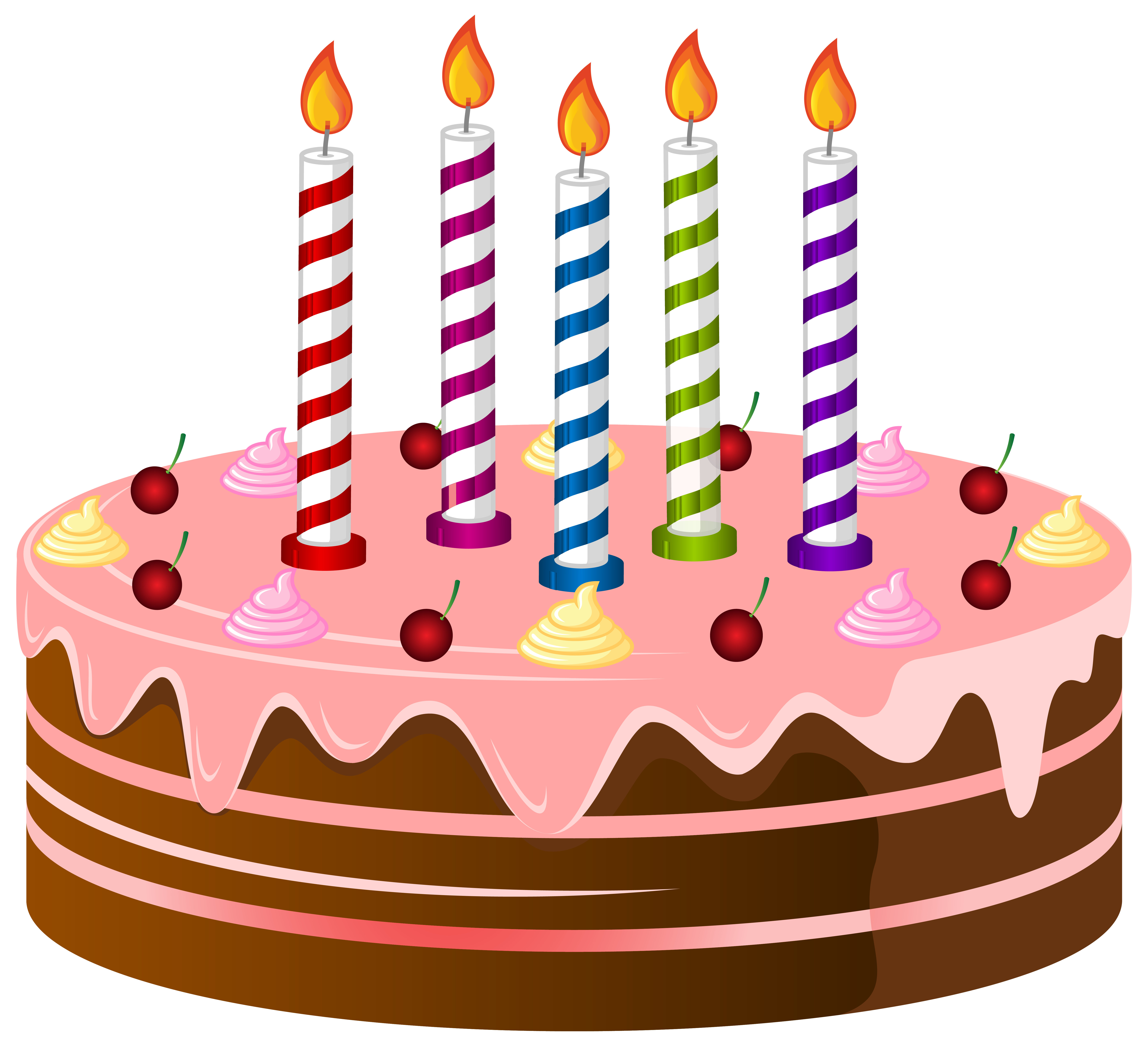 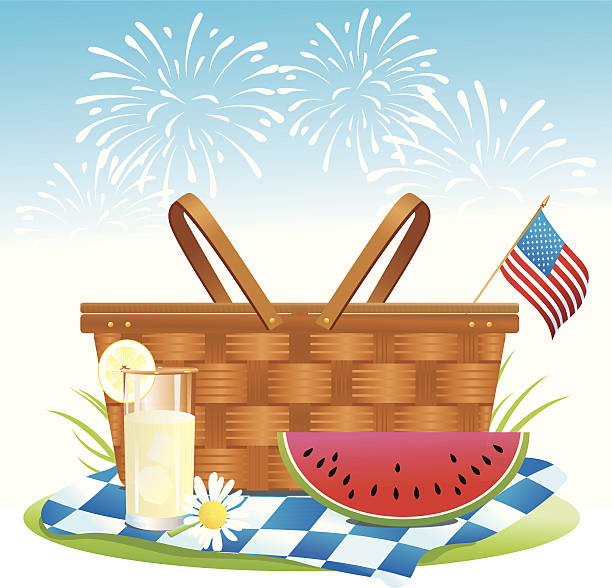 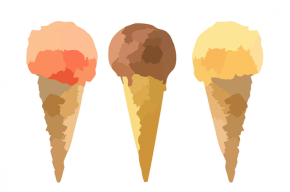 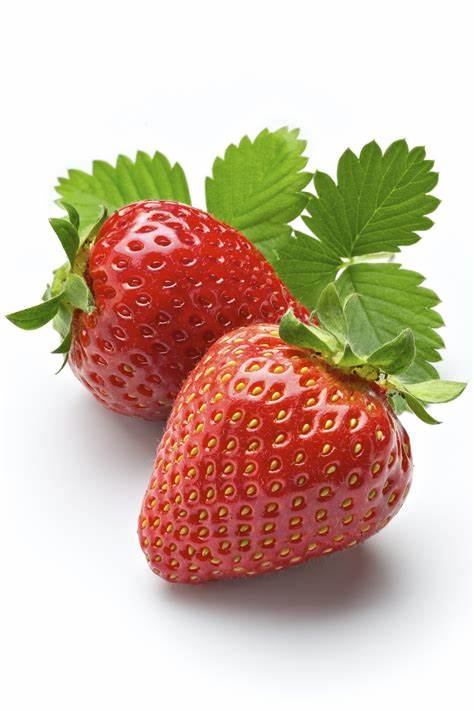 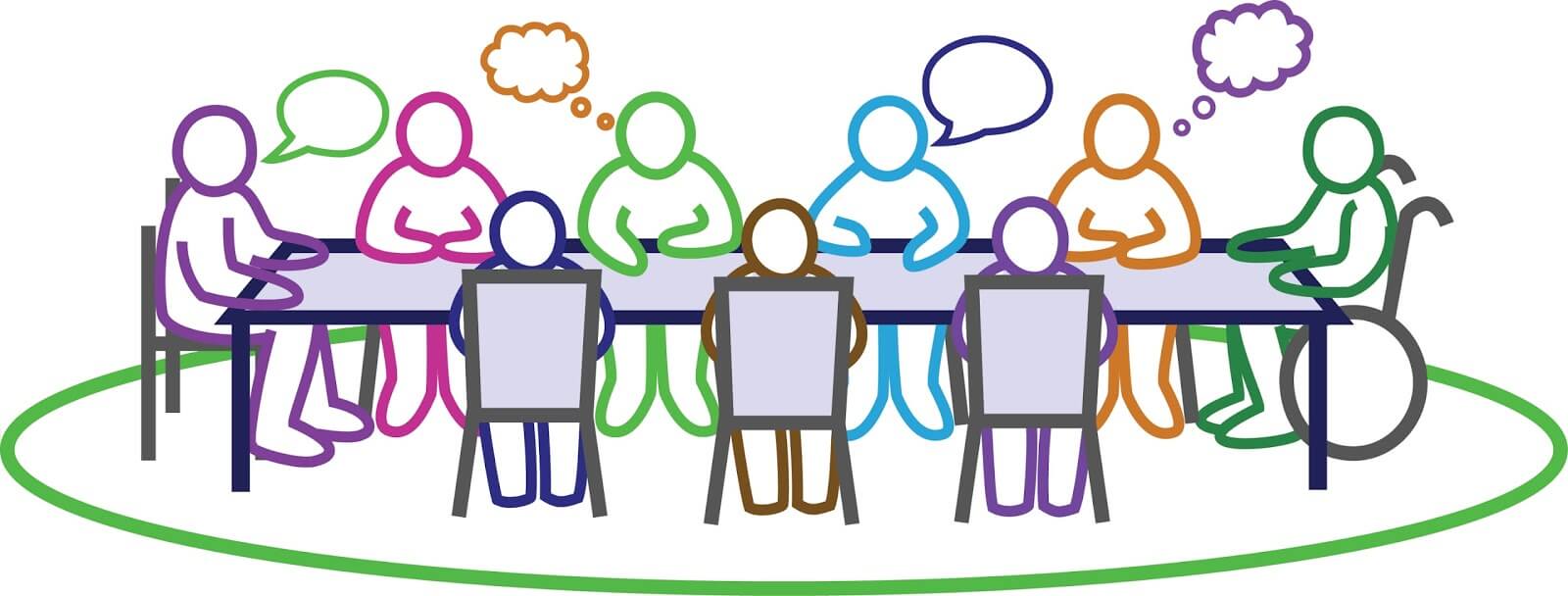 EntertainersHugh Hodson 6/23 at 10:00amDominic Cico6/30 at 6:30pmBoth concerts will be held in the Villa Parking Lot. (Weather Permitting)